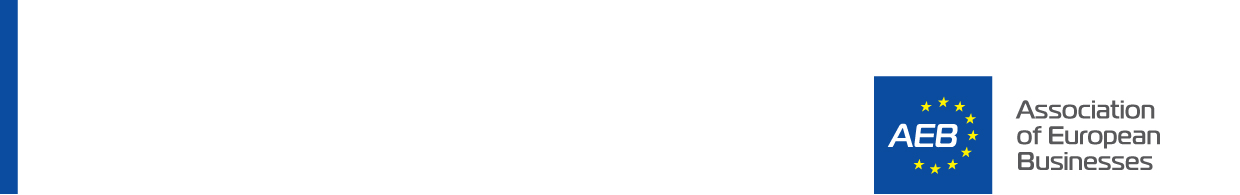 AEB MEMBERSHIP APPLICATION FORM / ЗАЯВЛЕНИЕ HA ЧЛЕНСТВО В АЕБPlease, email a scan of completed and signed application form to: membership.application@aebrus.ru, and send the original document by post/ Пожалуйста, вышлите скан заполненного и подписанного заявления на адрес: membership.application@aebrus.ru, а оригинал направьте почтой.Calendar year/Календарный год: 2020    In accordance with the country of registration and citizenship of the major owner/В соответствии со страной регистрации и гражданством мажоритарного собственникаName of your AEB Contact / Ваше контактное лицо в АЕБ:1. COMPANY / СВЕДЕНИЯ О КОМПАНИИ1. COMPANY / СВЕДЕНИЯ О КОМПАНИИ1. COMPANY / СВЕДЕНИЯ О КОМПАНИИCompany Name in full, according to company charter in English & Russian. (Individual applicants: please indicate your business activities  or the employer/ Название компании в соответствии с уставом на русском и английском языках. (Для индивидуальных участников – описание предпринимательской деятельности или работодателя):Company Name in full, according to company charter in English & Russian. (Individual applicants: please indicate your business activities  or the employer/ Название компании в соответствии с уставом на русском и английском языках. (Для индивидуальных участников – описание предпринимательской деятельности или работодателя):Company Name in full, according to company charter in English & Russian. (Individual applicants: please indicate your business activities  or the employer/ Название компании в соответствии с уставом на русском и английском языках. (Для индивидуальных участников – описание предпринимательской деятельности или работодателя):Legal Address (and Postal Address, if different from Legal Address) / Юридический и фактический адрес, если он отличается от юридического:INN / KPP / ИНН/КПП:INN / KPP / ИНН/КПП:Legal Address (and Postal Address, if different from Legal Address) / Юридический и фактический адрес, если он отличается от юридического:Phone Number/Номер Fax Number/Номер факса:Legal Address (and Postal Address, if different from Legal Address) / Юридический и фактический адрес, если он отличается от юридического:Website Address/Страница в Интернете:Website Address/Страница в Интернете:2. CATEGORY: THE CATEGORY IS DETERMINED ACCORDING TO THE GLOBAL TURNOVER OF THE COMPANY/ КАТЕГОРИЯ: КАТЕГОРИЯ ОПРЕДЕЛЯЕТСЯ ГЛОБАЛЬНЫМ ОБОРОТОМ КОМПАНИИPlease, attach the signed letter on the company activities and its global annual turnover on the company letterhead/ Просьба приложить официальное письмо на бланке организации с описанием деятельности компании и указанием ее глобального оборота, заверенное подписью.2. CATEGORY: THE CATEGORY IS DETERMINED ACCORDING TO THE GLOBAL TURNOVER OF THE COMPANY/ КАТЕГОРИЯ: КАТЕГОРИЯ ОПРЕДЕЛЯЕТСЯ ГЛОБАЛЬНЫМ ОБОРОТОМ КОМПАНИИPlease, attach the signed letter on the company activities and its global annual turnover on the company letterhead/ Просьба приложить официальное письмо на бланке организации с описанием деятельности компании и указанием ее глобального оборота, заверенное подписью.2. CATEGORY: THE CATEGORY IS DETERMINED ACCORDING TO THE GLOBAL TURNOVER OF THE COMPANY/ КАТЕГОРИЯ: КАТЕГОРИЯ ОПРЕДЕЛЯЕТСЯ ГЛОБАЛЬНЫМ ОБОРОТОМ КОМПАНИИPlease, attach the signed letter on the company activities and its global annual turnover on the company letterhead/ Просьба приложить официальное письмо на бланке организации с описанием деятельности компании и указанием ее глобального оборота, заверенное подписью.2. CATEGORY: THE CATEGORY IS DETERMINED ACCORDING TO THE GLOBAL TURNOVER OF THE COMPANY/ КАТЕГОРИЯ: КАТЕГОРИЯ ОПРЕДЕЛЯЕТСЯ ГЛОБАЛЬНЫМ ОБОРОТОМ КОМПАНИИPlease, attach the signed letter on the company activities and its global annual turnover on the company letterhead/ Просьба приложить официальное письмо на бланке организации с описанием деятельности компании и указанием ее глобального оборота, заверенное подписью.Please, indicate the corresponding AEB Category/Отметьте, пожалуйста, соответствующую категорию:Please, indicate the corresponding AEB Category/Отметьте, пожалуйста, соответствующую категорию:Company’s global annual turnover (euros)/Глобальный оборот компании (евро)AEB Membership Fee, Euros/Членский взнос АЕБ, евроSPONSORSHIP / Спонсорство--12,000 CATEGORY A / Категория А>500 million/миллионов6,500 CATEGORY B / Категория Б100-499 million/миллионов3,800 CATEGORY C / Категория С1-99 million/миллионов2,200 CATEGORY D / Категория Д<1 million/миллионов800 CATEGORY I (EU/EFTA citizens only)/
Индивидуальное (только для граждан Евросоюза/ЕАСТ)--1,000 CATEGORY R (rep. offices)/ Категория Р
(companies registered in Russia by a rep. office only may join for the first two years with an adequate upgrade to follow / компании, зарегистрированные в  России  только в качестве представительств, могут вступить на первые два года  с последующим повышением категории до актуальной) --3,000Any non-EU / non-EFTA Legal Entities applying to become Associate Members must be endorsed by two Ordinary Members 
(AEB members that are Legal Entities registered in an EU / EFTA member state or Individual Members – EU/EFTA citizens) in writing/
Заявление о вступлении в Ассоциацию любого юридического лица из страны, не входящей в Евросоюз/ЕАСТ,  должно быть письменно подтверждено двумя юридическими лицами из Евросоюза/ЕАСТ или индивидуальными участниками-гражданами в Евросоюзе/ЕАСТIndividual AEB Membership is restricted to EU / EFTA member state citizens, who are individual entrepreneurs or who are employed by a company, which cannot join the AEB for the internal regulations/К рассмотрению принимаются заявления на индивидуальное членство от граждан Евросоюза/ЕАСТ, занимающихся индивидуальным предпринимательством или работающих в неевропейских компаниях, внутренняя политика которых не предполагает членство в АЕБ.All applications are subject to the AEB Board approval/ Все заявления утверждаются Правлением АЕБ.Any non-EU / non-EFTA Legal Entities applying to become Associate Members must be endorsed by two Ordinary Members 
(AEB members that are Legal Entities registered in an EU / EFTA member state or Individual Members – EU/EFTA citizens) in writing/
Заявление о вступлении в Ассоциацию любого юридического лица из страны, не входящей в Евросоюз/ЕАСТ,  должно быть письменно подтверждено двумя юридическими лицами из Евросоюза/ЕАСТ или индивидуальными участниками-гражданами в Евросоюзе/ЕАСТIndividual AEB Membership is restricted to EU / EFTA member state citizens, who are individual entrepreneurs or who are employed by a company, which cannot join the AEB for the internal regulations/К рассмотрению принимаются заявления на индивидуальное членство от граждан Евросоюза/ЕАСТ, занимающихся индивидуальным предпринимательством или работающих в неевропейских компаниях, внутренняя политика которых не предполагает членство в АЕБ.All applications are subject to the AEB Board approval/ Все заявления утверждаются Правлением АЕБ.Any non-EU / non-EFTA Legal Entities applying to become Associate Members must be endorsed by two Ordinary Members 
(AEB members that are Legal Entities registered in an EU / EFTA member state or Individual Members – EU/EFTA citizens) in writing/
Заявление о вступлении в Ассоциацию любого юридического лица из страны, не входящей в Евросоюз/ЕАСТ,  должно быть письменно подтверждено двумя юридическими лицами из Евросоюза/ЕАСТ или индивидуальными участниками-гражданами в Евросоюзе/ЕАСТIndividual AEB Membership is restricted to EU / EFTA member state citizens, who are individual entrepreneurs or who are employed by a company, which cannot join the AEB for the internal regulations/К рассмотрению принимаются заявления на индивидуальное членство от граждан Евросоюза/ЕАСТ, занимающихся индивидуальным предпринимательством или работающих в неевропейских компаниях, внутренняя политика которых не предполагает членство в АЕБ.All applications are subject to the AEB Board approval/ Все заявления утверждаются Правлением АЕБ.Any non-EU / non-EFTA Legal Entities applying to become Associate Members must be endorsed by two Ordinary Members 
(AEB members that are Legal Entities registered in an EU / EFTA member state or Individual Members – EU/EFTA citizens) in writing/
Заявление о вступлении в Ассоциацию любого юридического лица из страны, не входящей в Евросоюз/ЕАСТ,  должно быть письменно подтверждено двумя юридическими лицами из Евросоюза/ЕАСТ или индивидуальными участниками-гражданами в Евросоюзе/ЕАСТIndividual AEB Membership is restricted to EU / EFTA member state citizens, who are individual entrepreneurs or who are employed by a company, which cannot join the AEB for the internal regulations/К рассмотрению принимаются заявления на индивидуальное членство от граждан Евросоюза/ЕАСТ, занимающихся индивидуальным предпринимательством или работающих в неевропейских компаниях, внутренняя политика которых не предполагает членство в АЕБ.All applications are subject to the AEB Board approval/ Все заявления утверждаются Правлением АЕБ.3. CONTACT PERSON / КОНТАКТНОЕ ЛИЦО3. CONTACT PERSON / КОНТАКТНОЕ ЛИЦОTitle, First Name, Surname / Ф.И.О:Position in Company / Должность:E-mail Address / Адрес эл. почты:4. COUNTRY OF ORIGIN / СТРАНА ПРОИСХОЖДЕНИЯ 4. COUNTRY OF ORIGIN / СТРАНА ПРОИСХОЖДЕНИЯ А. For a company / Компаниям:
Please specify the country of origin/ Указать страну происхождения компании  or B. For an individual applicant / Индивидуальным заявителям: 
Please specify the country, of which you hold CITIZENSHIP/ Указать гражданствоPlease fill in either A or B above/ Заполните только графу А или В.Please fill in either A or B above/ Заполните только графу А или В.5. COMPANY DETAILS/ ИНФОРМАЦИЯ О КОМПАНИИ 5. COMPANY DETAILS/ ИНФОРМАЦИЯ О КОМПАНИИ 5. COMPANY DETAILS/ ИНФОРМАЦИЯ О КОМПАНИИ 5. COMPANY DETAILS/ ИНФОРМАЦИЯ О КОМПАНИИ 5. COMPANY DETAILS/ ИНФОРМАЦИЯ О КОМПАНИИ Company present in Russia since: ___________ / Компания присутствует на российском рынке с:___________ г.Company present in Russia since: ___________ / Компания присутствует на российском рынке с:___________ г.Company present in Russia since: ___________ / Компания присутствует на российском рынке с:___________ г.Company present in Russia since: ___________ / Компания присутствует на российском рынке с:___________ г.Company present in Russia since: ___________ / Компания присутствует на российском рынке с:___________ г.Company activities/
Деятельность компанииPrimary / Основная: Primary / Основная: Secondary / Второстепенная:Secondary / Второстепенная:Company turnover (euros)/Оборот компании (в Евро) In Russia / в России:Worldwide / в мире:Worldwide / в мире: Please do not include this in the AEB Member Database/ Не включайте это в справочник АЕБNumber of employees/ Количество сотрудников In Russia / в России:Worldwide / в мире:Worldwide / в мире: Please do not include this in the AEB Member Database/ Не включайте это в справочник АЕБPlease briefly describe your company’s activities IN ENGLISH Please briefly describe your company’s activities IN ENGLISH Please briefly describe your company’s activities IN ENGLISH Please briefly describe your company’s activities IN ENGLISH Please briefly describe your company’s activities IN ENGLISH 6. HOW DID YOU LEARN ABOUT THE AEB/ КАК ВЫ УЗНАЛИ ОБ АЕБ?6. HOW DID YOU LEARN ABOUT THE AEB/ КАК ВЫ УЗНАЛИ ОБ АЕБ?  Personal Contact / Личный контакт  Internet / Интернет                                         Media / СМИ  Event / Мероприятие  Advertising source / Реклама: Other / Другое:Signature of Authorised Representative of Applicant Company/
Подпись уполномоченного лица заявителя: Signature of Authorised Representative of the AEB/ 
Подпись Руководителя АЕБDate/Дата:Date/Дата: